Российская Федерация Приморский край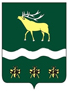 ДУМА 
ЯКОВЛЕВСКОГО МУНИЦИПАЛЬНОГО РАЙОНАРЕШЕНИЕ6 апреля 2020 года     с. Яковлевка                             №  231О продаже муниципального имущества ранее установленным способомРассмотрев представление Администрации Яковлевского муниципального района от  20.03.2020 № 1219 о продаже муниципального имущества  ранее установленным способом в связи с признанием открытого аукциона по его продаже несостоявшимся, Дума района в соответствии с Положением о приватизации имущества Яковлевского муниципального района, утвержденным решением Думы Яковлевского муниципального района от 14.12.2010 № 477-НПА, на основании статей  26, 30, 70 Устава Яковлевского муниципального района РЕШИЛА:1. Предложить Администрации Яковлевского муниципального района:1.1 осуществить продажу имущественного комплекса, состоящего из 2 объектов недвижимости с земельным участком площадью 5324 кв. м, в том числе: нежилое здание – школа площадью 711,1 кв. м, нежилое здание – котельная площадью 24,3 кв. м, расположенных по адресу: Приморский край, Яковлевский район, с. Краснояровка, ул. Школьная, д. 5, способом, ранее установленным решением Думы Яковлевского муниципального района от 28 января 2020 года № 203 «Об условиях приватизации имущества, находящегося в собственности Яковлевского муниципального района, на 2020 год», - электронный аукцион, открытый по составу участников и по форме подачи предложений о цене муниципального имущества;1.2 осуществить  продажу нежилого помещения площадью 172,1 кв. м, расположенного по адресу: Приморский край, Яковлевский район, с. Яковлевка,ул. Советская, д. 44, способом, ранее установленным решением Думы Яковлевского муниципального района от 28 января 2020 года № 203 «Об условиях приватизации имущества, находящегося в собственности Яковлевского муниципального района, на 2020 год», - электронный аукцион, открытый по составу участников и по форме подачи предложений о цене муниципального имущества.2. Опубликовать настоящее решение в газете «Сельский труженик».3. Настоящее решение вступает в силу со дня его принятия.Председатель ДумыЯковлевского муниципального района                                                          Н.В.Базыль